Как сделать открытку ко дню Победы.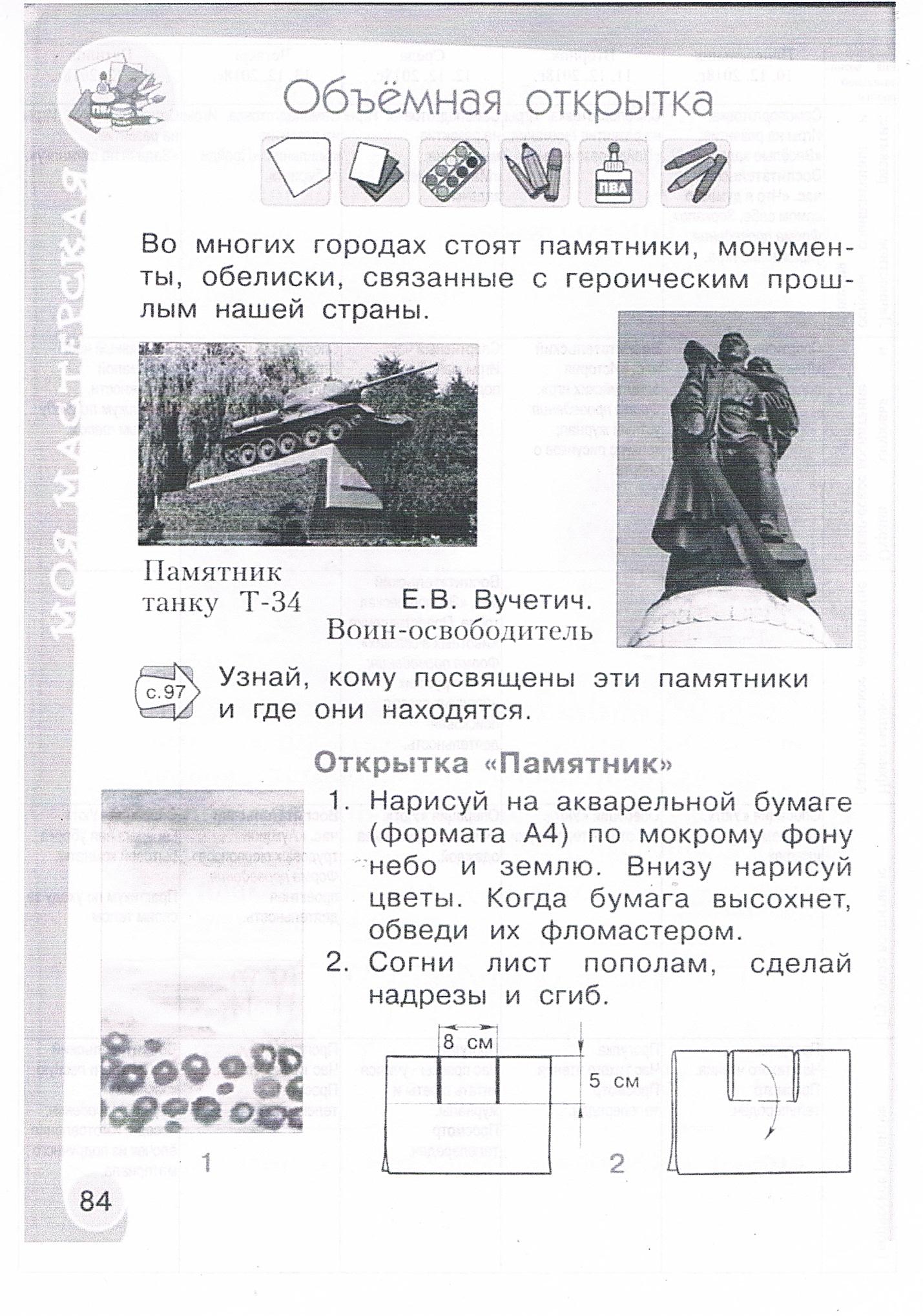 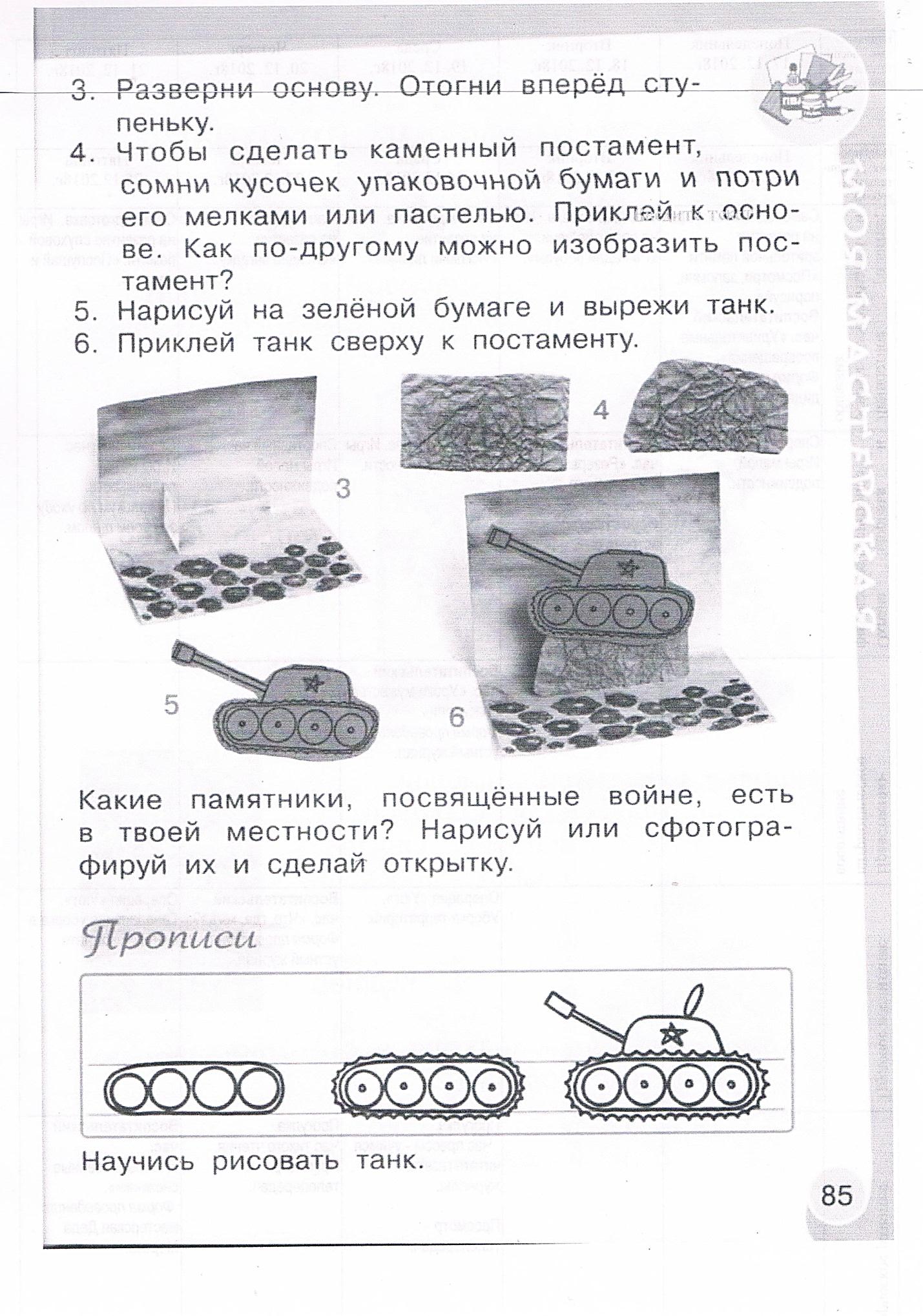 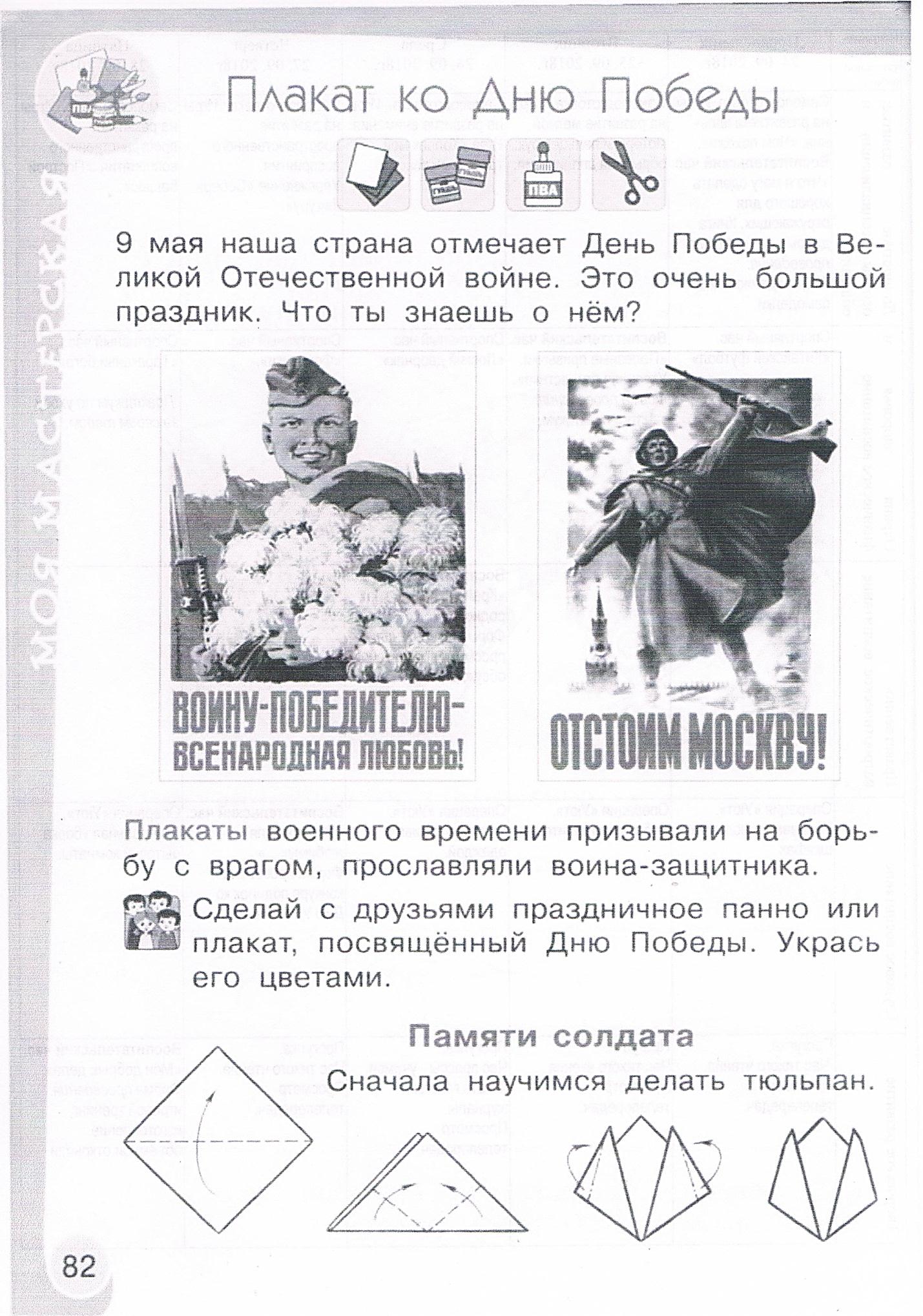 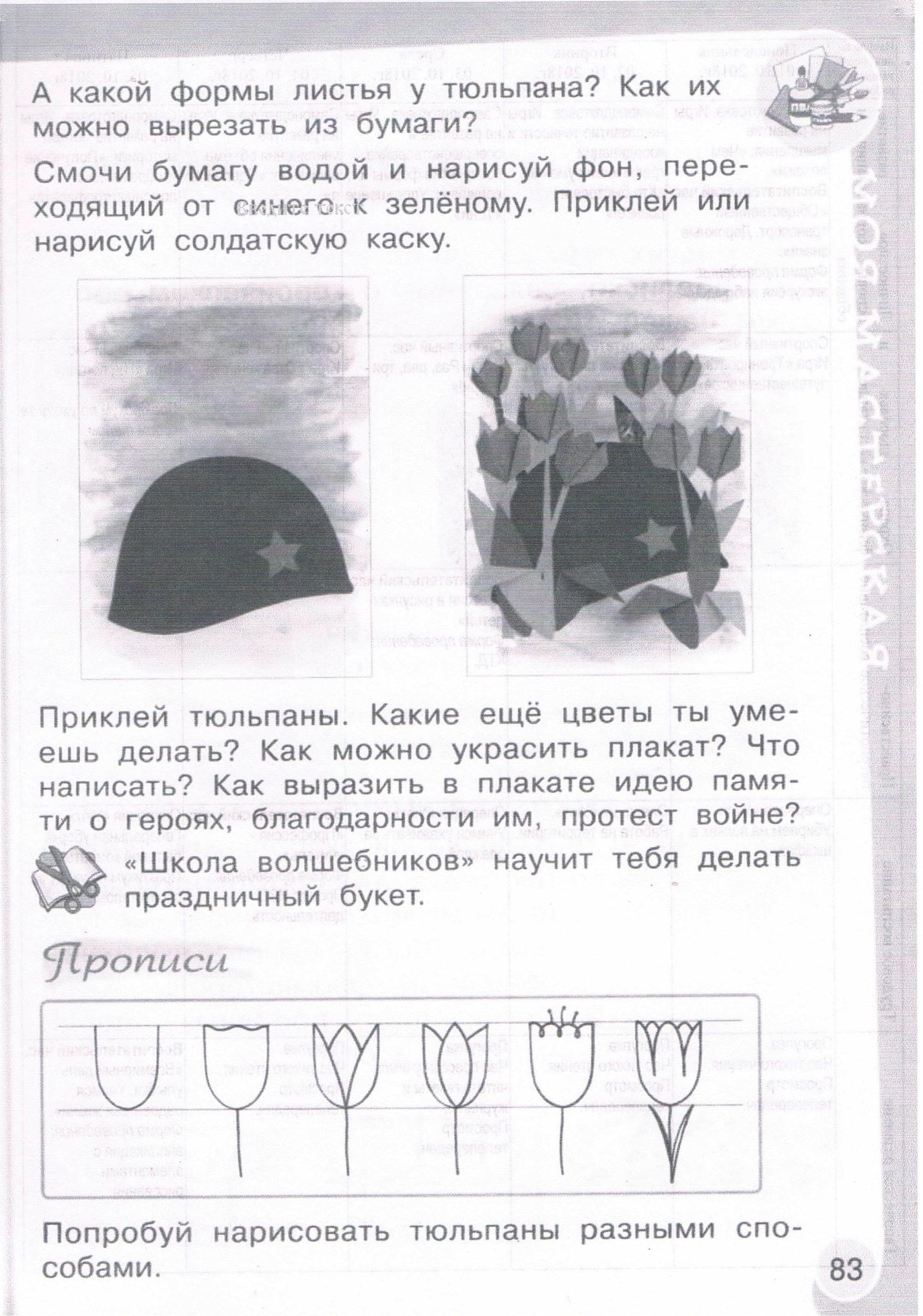 